Lista de Empacar para Campista YFC Camp - NorthBay HS 2019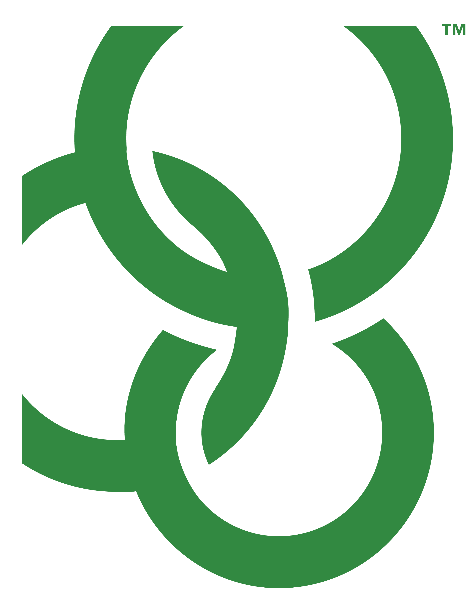 Escriba su nombre en cada maleta. Niños, favor de etiquetar sus maletas y pertenencias con algo VERDE.  Niñas, favor de etiquetar sus maletas y pertenencias con algo ANARANJADO.  (Se puede etiquetar con un listón, cinta, estambre, etiqueta del color que le toque, etc.)
QUE EMPACAR :Ropa de cama–seran proporcionadas.Artículos de aseo (pasta de dientes, cepillo de dientes, jabón, shampoo, etc.)1 Toalla (para después de eventos)Botella de Agua ReusableLinterna (recuerden que no tendrán su celular)Zapatos cerrados para algunas actividades del campamentoCamisetas/ Blusas y pantalones cortos shorts – pueden checar el pronóstico meteorológico en Northeast, MD antes del campamento para vestirse de acuerdo al clima.Ropa Interior, calcetines y pijamas1-2 pares de pantalones y 1-2 sueter/ chaqueta/ camisa de manga larga (puede que esté frío)ImpermeableSandalias para ducharse/ eventosProtector Solar y repelente de insectosTraje de BañoGafas de sol y/o gorra/ sombrero si gustan usarReloj de Pulsera- no reloj inteligente/ Smart WatchDinero para gastar para la tienda del campamento, máquina expendedora, etc.iPods, celulares, etc. para el viaje.Todos los dispositivos eléctricos serán entregados al llegar al campamento, incluyendo celulares y reloj inteligente (smart watch). Todos los dispositivos serán guardados en un lugar seguro y serán devueltos al final de la semana, asegúrese de que todo esté etiquetado con el nombre del campista y el nombre del centro de YFC del que vienen (si tiene duda, por favor pregunte al encargado)Disfraces y Equipo para eventos:Traje oscuro o de camuflaje que puede ensuciarse“Uniformes” de la competencia de cabina: ¡asegúrese de que su grupo de cabaña se destaque con un atuendo creativo y único! Coordina con tu líder de grupo o líder de cabaña1 atuendo que se puede ensuciar y posiblemente arruinar (incluso los zapatos)Traje de neónUn traje que representa a tu banda, músico o estilo musical favorito.1 traje de lujo / semi-formalCómo Empacar y Etiquetar medicamentos–TODOS LOS  MEDICAMENTOS (recetados y de venta libre) y serán entregados a la enfermería del campamento.Las excepciones a esta regla son inhaladores y epi-plumas. Sin embargo, estos DEBEN estar listados en su formulario de salud y aprobados con el personal médico en el campamentoComo Empacar los Medicamentos-Todos los medicamentos (con receta y de venta libre) deben venir en su envase original de la farmacia con el nombre del paciente y la información de la dosis que se indica.Etiquete todos los medicamentos con el nombre de campista y el nombre del centro de ministerio de YFCPadres, asegúrese de que todas las instrucciones de administración estén claramente escritas en el formulario de salud de su hijo que describa todos los detalles de la dosificación y administración de los medicamentos, así como cualquier interacción con los medicamentos que conozca con la receta de su hijo (es decir, con alimentos, sin alimentos, hora de día, cosas a tener en cuenta, etc). Esta información ayuda a asegurar la precisión y que nada se pierda. Puede imprimir el "Formulario de administración de medicamentos" del perfil CampDoc de su hijo para incluirlo con sus medicamentos para una mayor claridad.Coloque todo lo anterior en una bolsa de plástico Ziploc para que el campista lo entregue a la enfermería del campamento.